PENGARUH PERBANDINGAN TEPUNG UBI UNGU (Ipomea batatas L.) DENGAN PATI UBI KUNING (Ipomea batatas L.) SERTA TEPUNG KEDELAI (Glycine max) TERHADAP MI ORGANIK KERING MIX (GLUTEN FREE)TUGAS AKHIRDiajukan untuk Memenuhi Syarat Tugas Akhir Program Studi Teknologi PanganOleh:Gessy Fitri Franesiana133020181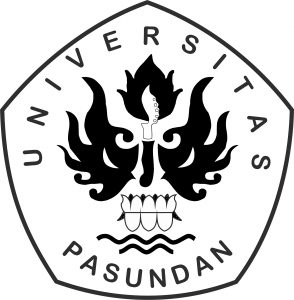 PROGRAM STUDI TEKNOLOGI PANGANFAKULTAS TEKNIKUNIVERSITAS PASUNDANBANDUNG2017